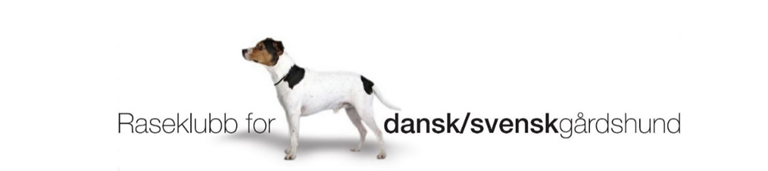 Protokoll fra styremøte i Raseklubb for dansk/svensk gårdshund, Fredag 8/3-24Til stede: Marit H Autrey (leder), Mette Merg, Tonje Holm Aaseskjær, Grete Gade (vara), Sekretær: Ann-Sophie Myklebust Fravær: Elinor Gran (n leder), Rebecca Skibeli Larsen (vara),Sted: Scandic Hotell GardermoenDagsorden:Sak 11/24Leder tok for seg litt rundt fremdrift årsmøte som valg av: ordstyrer, tellekorps, protokollvitner (ikke styret), sekretær. Alt som årsmøtet velger.Vedtak: enstemig vedtattSak 15/24 Årets hund: Det er Agility, RL, LP og utstilling. Vi må jobbe med å motivere flere til å sende inn resultater, eks med kvartalsvise oppdateringer på hjemmeside. Vi innfører Årets Oppdretter, Årets Junior og Årets Veteran.Topp 4 innenfor klassen med CK for Junior og Veteran (poeng 5-3-2-1)Topp 4 innenfor Oppdrett med HP (poeng 5-3-2-1)Årets Avlshund Topp 4 med HP (poeng 5-3-2-1)Vedtak: vi jobber med utforminghttps://dansksvenskgardshund.no/aktiviteter/%C3%A5rets-hund